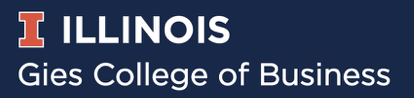   Graduate Student Resume ScorecardStudent Name: _____________            Date: ____________         Reviewer Name: ____________Scoring Standard: 0 – Not Applicable; 1- Incomplete/Missing; 2 – Needs Work; 3 – Meets StandardsScoring Standard: 0 – Not Applicable; 1- Incomplete/Missing; 2 – Needs Work; 3 – Meets StandardsTOTAL SCORE _______Interpret your score0-41: Let’s get to work42-49: Developing50-60: Off to a good start!CriteriaEvaluationEvaluationEvaluationEvaluationEvaluationEvaluationAppearance & Format011223Margins are appropriate and consistentFont size is 11 or 12 point Consistent style and layout throughout the resume— headers, dates, font style, and spacingText is aligned consistently in bullet points, right justification is consistent:          Ten Wind Securities	                                                                      Beijing, China          Management Trainee, M & A Department              April 2016 – February 2017Resume is one page (unless there is substantial work experience)Contact information: Name (in bigger/bold font), LinkedIn profile URL, @Illinois.edu email address other contact information (home address, phone number, other social media are all optional and according to personal preference)SubtotalSpelling & Grammar012233All words are spelled correctlyVerb tenses are consistent (for example: present tense is used to describe current roles/positions and past tense is used to describe previous roles/positionsAcronyms are NOT used (unless defined within the resume)Punctuation is consistent (for example: all bullet points end with a period or no periods throughout out the document)SubtotalEducation012233Official names of institutions, degrees, majors, minors and/or concentrations are spelled out (no abbreviations)Expected graduation month and yearGPA is listed to two decimal points followed by the full scale, e.g. 3.75/4.00SubtotalExperience0123Experience includes organization name, job title/role, location (city, state) and dates employed/involved:          ABC Bank	                                                                                        Chicago, IL          Customer Service Representative                                          May 2016 – presentDates of experiences are accurate and in reverse chronological order (most recent to least recent) within each sectionBullet points start with action verbs (not “responsible for” or “duties included”)For example: Analyzed and investigated 5 loan cases and prepared a risk analysis report detailing the credit marketBullet points include specific examples to emphasize transferrable skills and knowledge, and describe key accomplishments and contributionsSubtotalOther0123Leadership Activities/Research Project/Volunteer Experience:Include official name of each organization, city and state, position or leadership role held, and dates of involvementLeadership Activities/Research Project/Volunteer Experience:Bullet points start with action verbs and include specific examples to emphasize transferrable skills, and describe key accomplishments and contributionsSkills/Qualifications: Include skills, languages, publications, technical skills (e.g. software/languages), tools/equipment, military service, etc.SubtotalAdditional CommentsAdditional CommentsAdditional CommentsAdditional CommentsAdditional Comments